Bentley Minor Hockey & Ringette Association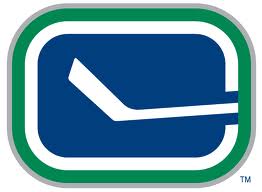 Box 413 Bentley, AB T0C 0J0www.bentleyminorhockey.com       Coaching applicationApplication deadline:  September 15Date: ____________________________Team Applying for: _____________________________  Position Applying for:	Head Coach  											Assist. Coach											EitherPlease note: All coaches are required to provide a criminal records check and proof of current certificates for the level they wish to coach by November 15 of current hockey season.  Contact InformationName: Address:Phone Number:                                                           Cell:                                                  Email:Coaching CertificationCoaching CertificationCoaching CertificationCoaching CertificationCertificationYes OR NoYear CompletedIntend to CompleteInitiation LevelCoach LevelDevelopment 1High PerformanceSafety Clinic / HCSPSpeak Out Respect in Sport (online)Checking SkillsCriminal Records CheckOtherCoaching ExperienceCoaching ExperienceCoaching ExperienceCoaching ExperienceCoaching ExperiencePositionSeasonLevelOrganization1234